Актуальность программы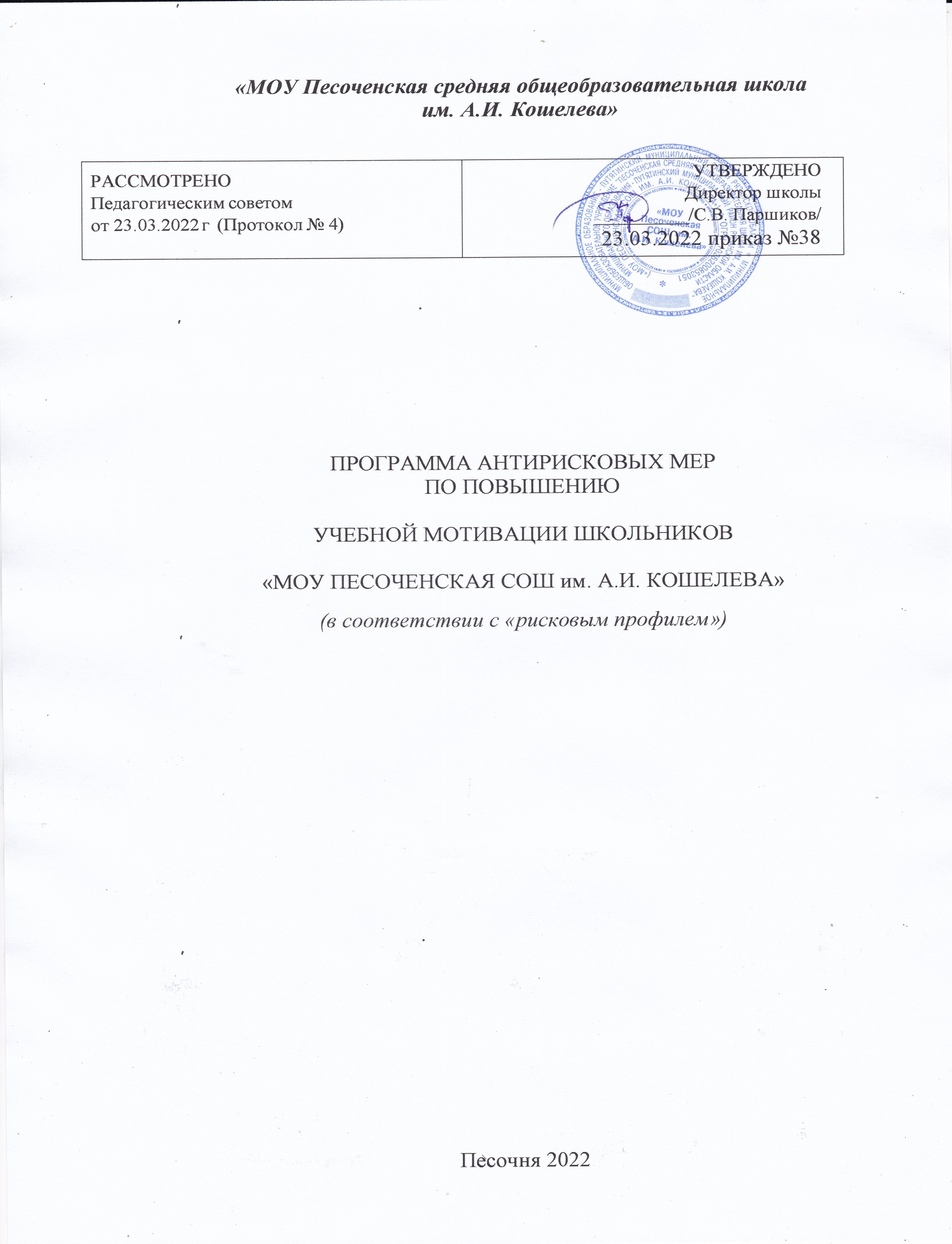 Низкая учебная мотивация школьников может быть связана с различными факторами, в том числе макрокультуральными, социальными, организационными, семейными, личностными стилями отношений между субъектами образовательного процесса. Одним из ресурсов противостояния этим факторам является индивидуализация образовательного процесса, приведение его в соответствие с возможностями и особенностями обучающихся, с их интересами, с ориентацией на зону ближайшего развития, на инициацию и укрепление субъектной позиции по отношению к учебной деятельности.Такие мероприятия предполагают комплексный анализ школьной ситуации обучающихся и образовательного процесса по запросу учителей; организацию консультативной помощи учителям, стремящимся перестроить свою работу с учениками (по запросу); организацию индивидуальной помощи обучающимся в преодолении учебных трудностей, направленную в том числе на повышение учебной мотивации; исследование семейного аспекта снижения учебной мотивации и вовлечение родителей в образовательный процесс. Ожидаемые результаты реализации комплекса мероприятий — повышение учебной мотивации обучающихся, нормализация школьной ситуации обучающихся, повышение образовательных результатов.Цель: К концу 2022 года организовать образовательный процесс, направленный на формирование мотивационной сферы обучающихся с учетом их личностных особенностей, способствующей повышению качества образования.Задачи: Выявить учащихся, имеющих низкую учебную мотивацию.Создать условия для эффективного обучения и развития учащихся с низкой учебной мотивацией.Организовать более эффективную работу с одарѐнными ивысокомотивированными обучающимися.Организовать контроль образовательных результатов учащихся с низкой учебной мотивацией.Обеспечить взаимодействие всех участников образовательных отношений, чтобы повысить учебную мотивацию школьников.Показатели и индикаторы цели:Сформированная база данных учащихся с низкой учебной мотивацией.Доля обучающихся, демонстрирующих положительную динамику в освоении образовательной программы. Количество детей, имеющих возможность проявить свои способности, имеющих «ситуацию успеха».Доля обучающихся, принявших участие в интеллектуальных олимпиадах, конкурсах. Доля обучающихся, подтвердивших свои оценки на ВПР;Количество выпускников 9, 11 классов, получивших аттестаты об основном общем и среднем общем образовании;Доля уроков с использованием активных методов обучения, охват обучающихся проектной деятельностью.Сформируется готовность и способность осознанно выбирать и строитьдальнейшую индивидуальную траекторию образования на базе ориентировки в мире профессий и профессиональных предпочтений с учетом устойчивых познавательных интересов.Количество консультаций обучающимся и родителям со стороны администрации, классных руководителей, учителей-предметников, педагога-психолога.Доля родителей, принимающих участие в учебно-воспитательномпроцессе школы и способствующих повышению учебной мотивации школьников.Сроки реализации программы:Первый этап (март - апрель 2022 года) – подготовительный.Цель: разработка и утверждение программы антирисковых мер.Второй этап (май - октябрь 2022 года) – экспериментально - внедренческий. Цель: реализация плана мероприятий по достижению целей и задач.Третий этап (начало ноября 2022 года) - этап промежуточного контроля и коррекции.Цель: отслеживание и корректировка результатов реализации программы.Четвертый этап (вторая половина декабря 2021 года) – этап итогового контроля. Цель: подведение итогов реализации Программы.	Меры /мероприятия по достижению цели и задач:Диагностирование мотивов учения обучающихся.Создание базы данных учащихся с низкой учебной мотивацией.Разработать программу работы с обучающимися, имеющими низкую учебную мотивацию.Организовать контроль	усвоения знаний обучающихся по отдельным темам, разделам.Проконтролировать формирование	 фонда оценочных средств для проведения текущего контроля успеваемости и промежуточной аттестации.Помочь сформировать портфолио обучающимся с низкой мотивацией.Вовлечение школьников с низкой учебной мотивацией в мероприятия, направленные на ситуацию успеха.Организовать учебно-воспитательную работу через систему внеурочной деятельности, дополнительного образования.Организация и проведение внутришкольных фестивалей, конкурсов, олимпиад.Проведение общешкольных конкурсов проектов и исследовательских работ обучающихся.Помочь обучающимся контролировать свои учебные результаты через электронный дневник.Контролировать объем домашних заданий.Проконтролировать качество	преподавания учебных предметов через посещение занятий.Организовать мастер-классы, практикумы для освоения педагогических технологий, повышающих учебную мотивацию школьников.Провести семинар «Новые подходы к мотивации обучающихся как механизм повышения качества образования».Продолжить традицию «День открытых дверей».Провести консультации с родителями обучающихся с низкой учебной мотивацией.Организовать родительские собрания по вопросам психологических и возрастных особенностей обучающихся, ответственности родителей за воспитание и обучение детей.Ознакомить родителей с результатами учебной деятельности ребенка.Ожидаемые конечные результаты реализации Программыантирисковых мер:	Создание благоприятных условий для развития интеллектуальных способностей обучающихся с низкой учебной мотивацией.использование базы данных учащихся с низкой учебной мотивацией для реализации Программы антирисковых мер по повышению учебной мотивации школьников;организация коммуникативной педагогической	среды, способствующей проявлению индивидуальности каждого ученика, его самореализации и саморазвитию;повышение уровня мотивации к обучению и целенаправленной познавательной деятельности учащихся;увеличение	 числа обучающихся, занимающихся в кружках и секциях дополнительного образования;соответствие Программы внеурочной деятельности потребностям обучающихся;100%	 обучающихся вовлечены в проектную и исследовательскую деятельность на разных уровнях (школьном, муниципальном);увеличение числа участников, призеров, победителей олимпиад и конкурсов;повышение количества обучающихся, получивших  высокие баллы по результатам государственной итоговой аттестации;контроль образовательной деятельности всех участников образовательного процесса приведет к повышению качества знаний в школе;создание единого пространства (школа, дом, социум), работающего над повышением учебной мотивации школьников. 		Исполнители:Участники образовательного процесса (учителя, учащиеся, родители (официальные представители)).	ПриложениеДорожная карта реализации программы антикризисных мер по направлению «Низкая учебная мотивация школьников»Задача Мероприятие Дата реализацииДата реализацииПоказатели Ответственные Выявить учащихся, имеющих низкую учебную мотив Диагностирование мотивов учения обучающихся.Диагностирование мотивов учения обучающихся.Август-начало сентября 2022 годаСформированная база данных учащихся с низкой учебной мотивацией.Зам. директора по УВР и ВР, классные руководители, учителя-предметники.Выявить учащихся, имеющих низкую учебную мотив Создание базы данных учащихся с низкой учебной мотивацией.Создание базы данных учащихся с низкой учебной мотивацией.Сентябрь 2022 годаСформированная база данных учащихся с низкой учебной мотивацией.Зам. директора по УВР, классные руководители.Создать условия для эффективного обучения и развития учащихся с низкой учебной мотивацией.Разработать программу работы с обучающимися, имеющими низкую учебную мотивацию.Разработать программу работы с обучающимися, имеющими низкую учебную мотивацию.Май-сентябрь 2022 годаДоля обучающихся, демонстрирующих положительную динамику в освоении образовательной программы.Доля обучающихся, подтвердивших свои оценки на ВПР;Количество выпускников 9, 11 классов, получивших аттестаты об основном общем и среднем общем образовании;Администрация, МС, учителя-предметники, классные руководители, руководители творческих лабораторийСоздать условия для эффективного обучения и развития учащихся с низкой учебной мотивацией.Помочь сформировать портфолио обучающимся с низкой мотивацией.Помочь сформировать портфолио обучающимся с низкой мотивацией.Первая четверть 2022-2023 уч.г.Количество детей, имеющих возможность проявить свои способности, имеющих «ситуацию успеха».Зам. директора по УВР и ВР, классные руководителиСоздать условия для эффективного обучения и развития учащихся с низкой учебной мотивацией.Вовлечение школьников с низкой учебной мотивацией в мероприятия, направленные на ситуацию успеха.Вовлечение школьников с низкой учебной мотивацией в мероприятия, направленные на ситуацию успеха.В течение 2022-2023 уч. г.Количество детей, имеющих возможность проявить свои способности, имеющих «ситуацию успеха».Зам. директора по УВР и ВР, классные руководители, учителя-предметникиСоздать условия для эффективного обучения и развития учащихся с низкой учебной мотивацией.Организовать учебно-воспитательную работу через систему внеурочной деятельности, дополнительного образования.Организовать учебно-воспитательную работу через систему внеурочной деятельности, дополнительного образования.В течение 2022-2023 уч.г.Доля обучающихся, демонстрирующих положительную динамику в освоении образовательной программы.Доля обучающихся, подтвердивших свои оценки на ВПР;Количество выпускников 9, 11 классов, получивших аттестаты об основном общем и среднем общем образовании;Зам. директора по ВР и классные руководителиСоздать условия для эффективного обучения и развития учащихся с низкой учебной мотивацией.Организация и проведение внутришкольных фестивалей, конкурсов, олимпиад.Организация и проведение внутришкольных фестивалей, конкурсов, олимпиад.В течение 2022-2023 уч.г.Количество детей, с низкой мотивацией в обучении, получивших возможность проявить свои способности и имеющих «ситуацию успеха».Зам. директора по ВР и УВР, классные руководители, учителя-предметникиСоздать условия для эффективного обучения и развития учащихся с низкой учебной мотивацией.Помочь обучающимся контролировать свои учебные результаты через электронный дневник.Помочь обучающимся контролировать свои учебные результаты через электронный дневник.В течение 2022-2023 уч.г.Доля обучающихся, демонстрирующих положительную динамику в освоении образовательной программы.Классные руководители.Организовать более эффективную работу с одарѐнными ивысокомотивиро-ванными обучающимися.Организация и проведение внутришкольных фестивалей, конкурсов, олимпиад.Организация и проведение внутришкольных фестивалей, конкурсов, олимпиад.В течение 2022-2023 уч.г.Доля обучающихся, принявших участие в интеллектуальных олимпиадах, конкурсах.Зам. директора по УВР и ВР, классные руководители, учителя-предметники.Организовать более эффективную работу с одарѐнными ивысокомотивиро-ванными обучающимися.Проведение общешкольных конкурсов проектов и исследователь-ских работ обучающихся.Проведение общешкольных конкурсов проектов и исследователь-ских работ обучающихся.В течение 2022-2023 уч.г.Доля обучающихся, принявших участие в интеллектуальных олимпиадах, конкурсах.Зам. директора по УВР и ВР, классные руководители, учителя-предметники.Организовать контроль образовательных результатов учащихся с низкой учебной мотивацией.Организовать контроль усвоения знаний обучающихся по отдельным темам, разделам.Организовать контроль усвоения знаний обучающихся по отдельным темам, разделам.В течение 2022-2023 уч.г.Доля обучающихся, демонстрирующих положительную динамику в освоении образовательной программы.Зам. директора по УВР, учителя-предметникиОрганизовать контроль образовательных результатов учащихся с низкой учебной мотивацией.Проконтролировать формирование фонда оценочных средств для проведения текущего контроля успеваемости и промежуточной аттестации.Проконтролировать формирование фонда оценочных средств для проведения текущего контроля успеваемости и промежуточной аттестации.В течение каждой учебной четвертиДоля обучающихся, демонстрирующих положительную динамику в освоении образовательной программы.Зам. директора по УВР, классные руководителиОбеспечить взаимодействие всех участников образовательных отношений, чтобы повысить учебную мотивацию школьников.Контролировать объем домашних заданий.Контролировать объем домашних заданий.В течение 2022-2023 уч.г.Доля обучающихся, демонстрирующих положительную динамику в освоении образовательной программы.Зам. директора по УВР, классные руководителиОбеспечить взаимодействие всех участников образовательных отношений, чтобы повысить учебную мотивацию школьников.Проконтроли-ровать качество преподавания учебных предметов через посещение занятий.Проконтроли-ровать качество преподавания учебных предметов через посещение занятий.В течение 2022-2023 уч.г.Доля уроков с использованием активных методов обучения, охват обучающихся проектной деятельностью.Администрация, руководители творческих лабораторийОбеспечить взаимодействие всех участников образовательных отношений, чтобы повысить учебную мотивацию школьников.Организовать мастер-классы, практикумы для освоения педагогических технологий, повышающих учебную мотивацию школьников.Организовать мастер-классы, практикумы для освоения педагогических технологий, повышающих учебную мотивацию школьников.Октябрь-ноябрь 2022 годаДоля уроков с использованием активных методов обучения, охват обучающихся проектной деятельностью.Зам. директора по УВР, руководители творческих лабораторийОбеспечить взаимодействие всех участников образовательных отношений, чтобы повысить учебную мотивацию школьников.Провести семинар «Новые подходы к мотивации обучающихся как механизм повышения качества образования».Провести семинар «Новые подходы к мотивации обучающихся как механизм повышения качества образования».Декабрь 2022 годаДоля уроков с использованием активных методов обучения.Администрация, руководители творческих лабораторийОбеспечить взаимодействие всех участников образовательных отношений, чтобы повысить учебную мотивацию школьников.Продолжить традицию «День открытых дверей».Продолжить традицию «День открытых дверей».2 четверть 2022-2023 уч.г.Доля родителей, принимающих участие в учебно-воспитательном процессе школы и способствующих повышению учебной мотивации школьников.Администрация, руководители творческих лабораторий, классные руководителиОбеспечить взаимодействие всех участников образовательных отношений, чтобы повысить учебную мотивацию школьников.Провести консультации с родителями обучающихся с низкой учебной мотивацией.Провести консультации с родителями обучающихся с низкой учебной мотивацией.Сентябрь-октябрь 2022 годаКоличество консультаций обучающимся и родителям со стороны администрации, классных руководителей, учителей-предметников, педагога-психолога.Администрация, педагог-психолог, классные руководители.Обеспечить взаимодействие всех участников образовательных отношений, чтобы повысить учебную мотивацию школьников.Организовать родительские собрания по вопросам психологических и возрастных особенностей обучающихся, ответственности родителей за воспитание и обучение детей.Организовать родительские собрания по вопросам психологических и возрастных особенностей обучающихся, ответственности родителей за воспитание и обучение детей.Октябрь 2022 годаДоля родителей, принимающих участие в учебно-воспитательном процессе школы и способствующих повышению учебной мотивации школьников.Администрация, педагог-психолог, классные руководители.Обеспечить взаимодействие всех участников образовательных отношений, чтобы повысить учебную мотивацию школьников.Ознакомить родителей с результатами учебной деятельности ребенка.Ознакомить родителей с результатами учебной деятельности ребенка.Постоянно, в конце каждой учебной четвертиДоля родителей, принимающих участие в учебно-воспитательном процессе школы и способствующих повышению учебной мотивации школьников.Классные руководители.